Великий День ПобедыВ преддверии праздника 9 мая в 5А проходил классный час "От героев былых времён...". 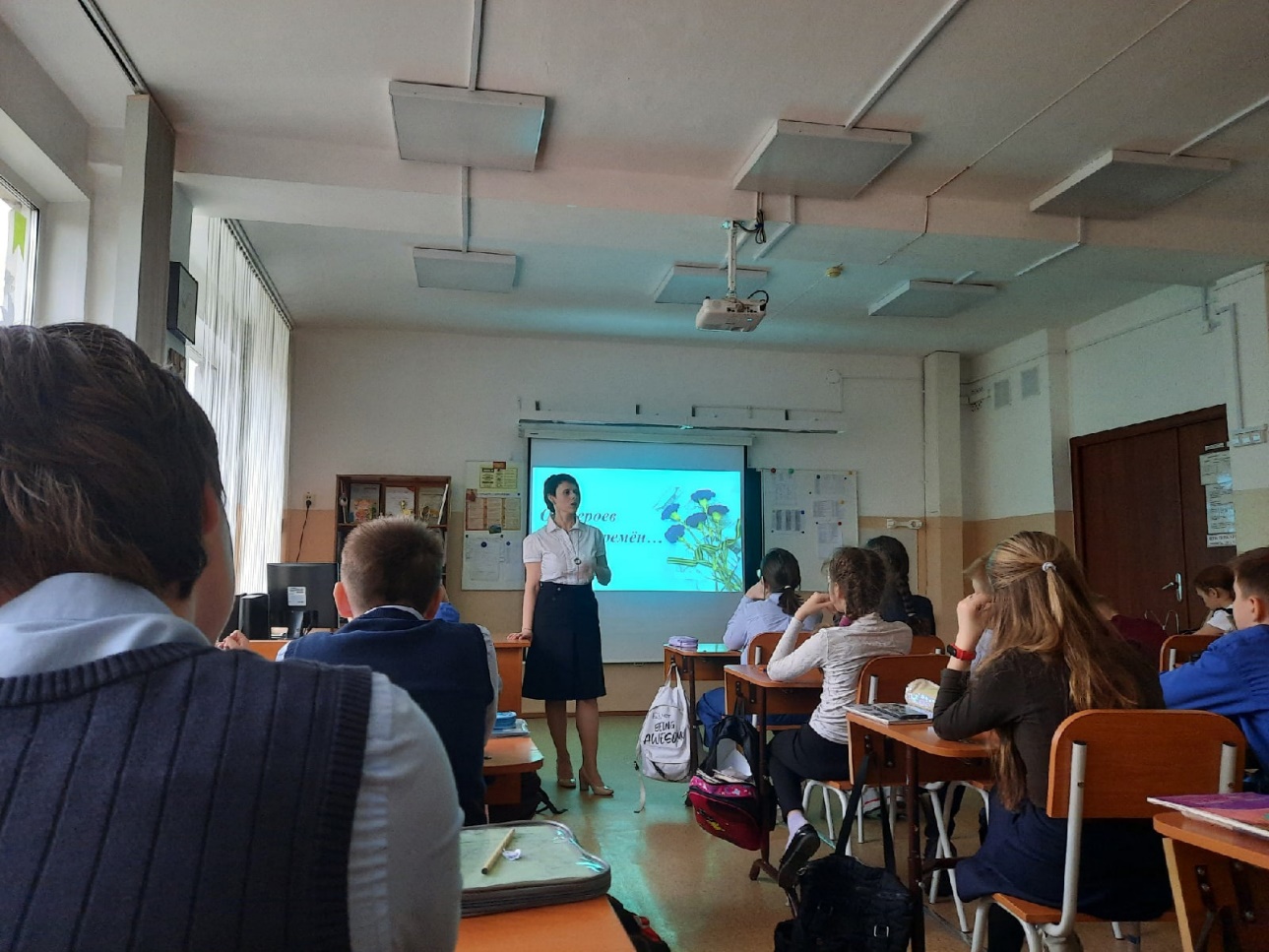 Война потребовала от народа величайшего напряжения сил и огромных жертв в общенациональном масштабе, раскрыла стойкость и мужество советского человека, способность к самопожертвованию во имя свободы и независимости. В годы войны героизм стал массовым, стал нормой поведения советских людей. За героические подвиги в Великой Отечественной войне звания Героя Советского Союза удостоены свыше 11 тыс. человек. 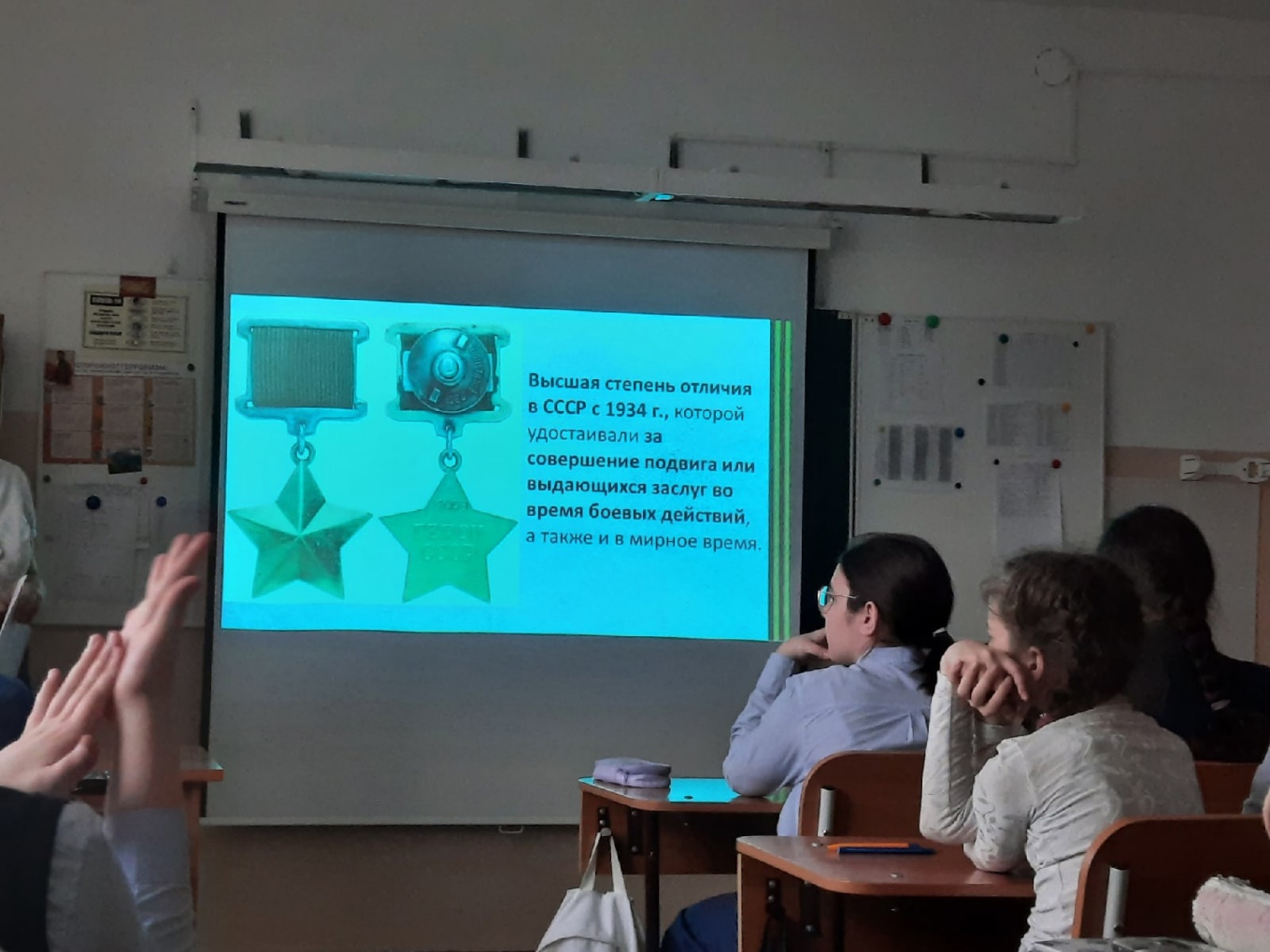 На классном часе мы говорили о Героях СССР, которые получили награды во время войны, совершив подвиги на полях сражения.Первыми в годы войны этого звания были удостоены советские летчики М. П. Жуков, С. И. Здоровцев и П. Т. Харитонов, таранившие фашистские самолеты на подступах к Ленинграду. Ребята рассказывали про В.В. Талалихина, Н. В. Гастелло, А. П. Маресьева и о многих других героях войны. 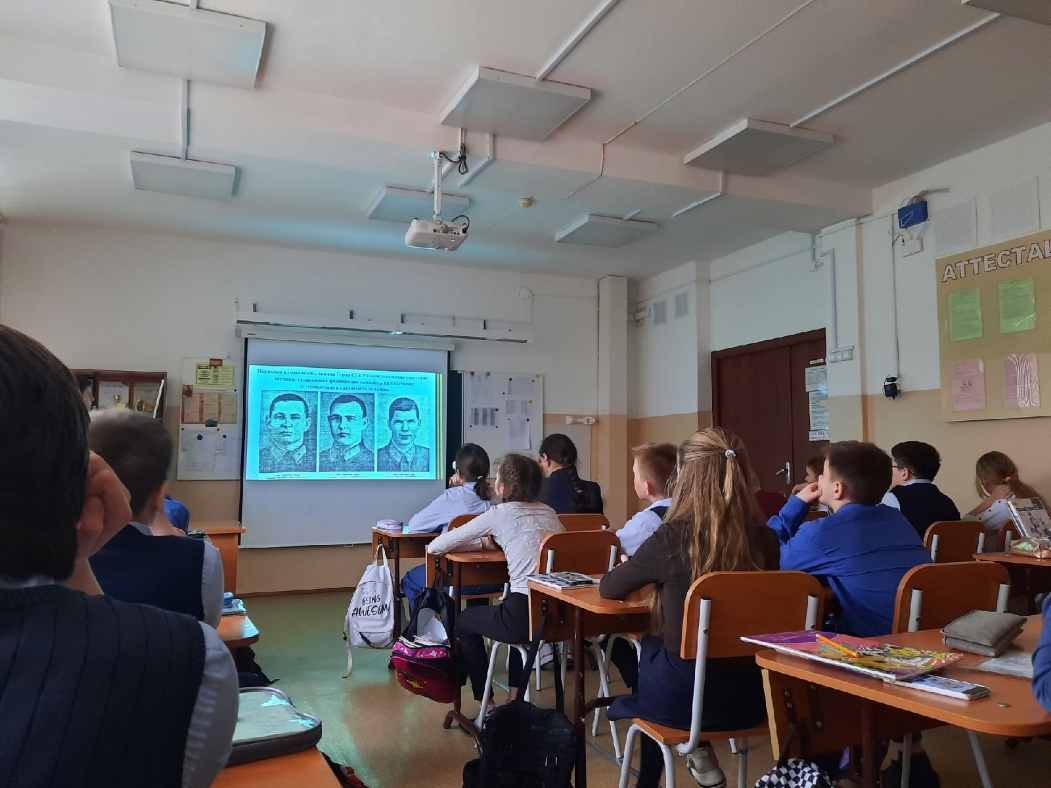 Не забыты и имена родственников ребят, которые так или иначе принимали участие в войне. Пусть мужество и героизм этого великого праздника никогда и никем не забываются. Пусть дух победы воодушевляет сердца и ведёт вперёд - к новым подвигам, успехам и достижениям. Коллективными усилиями мы сняли видеоролик, о важности и значимости военной Памяти.В честь праздника по всей стране проходила акция "Окно победы". Наш класс принял в ней участие, совместными усилиями у нас получилось вот такое окно.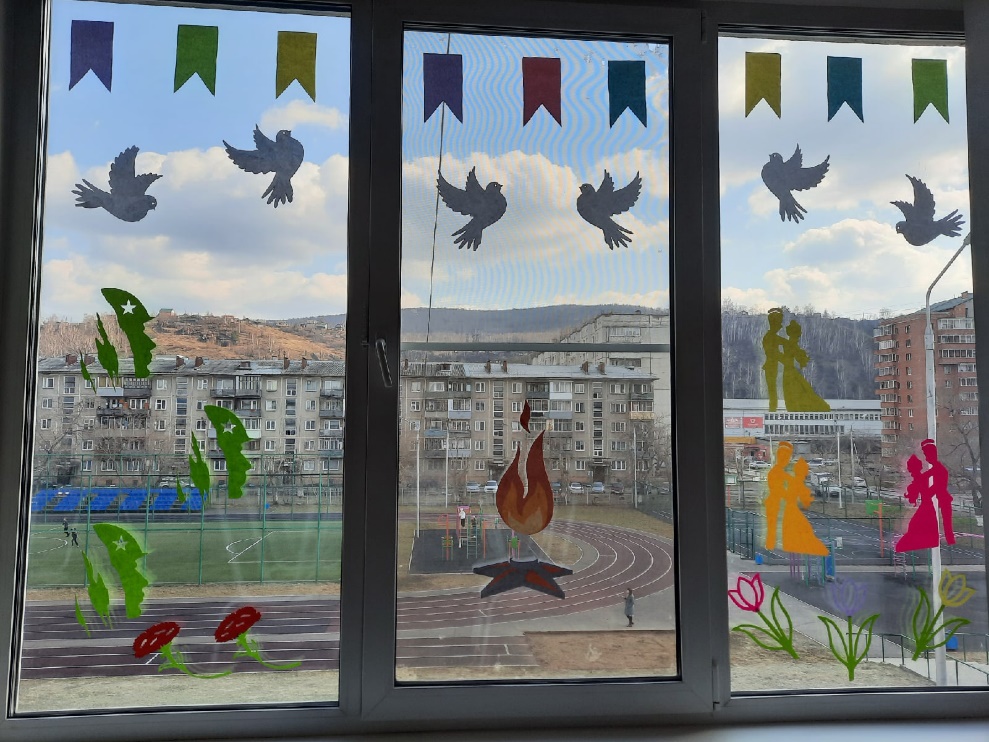 Ребята нашего класса, так же приняли участие в школьной акции «Бессмертный полк» и «Книга Памяти».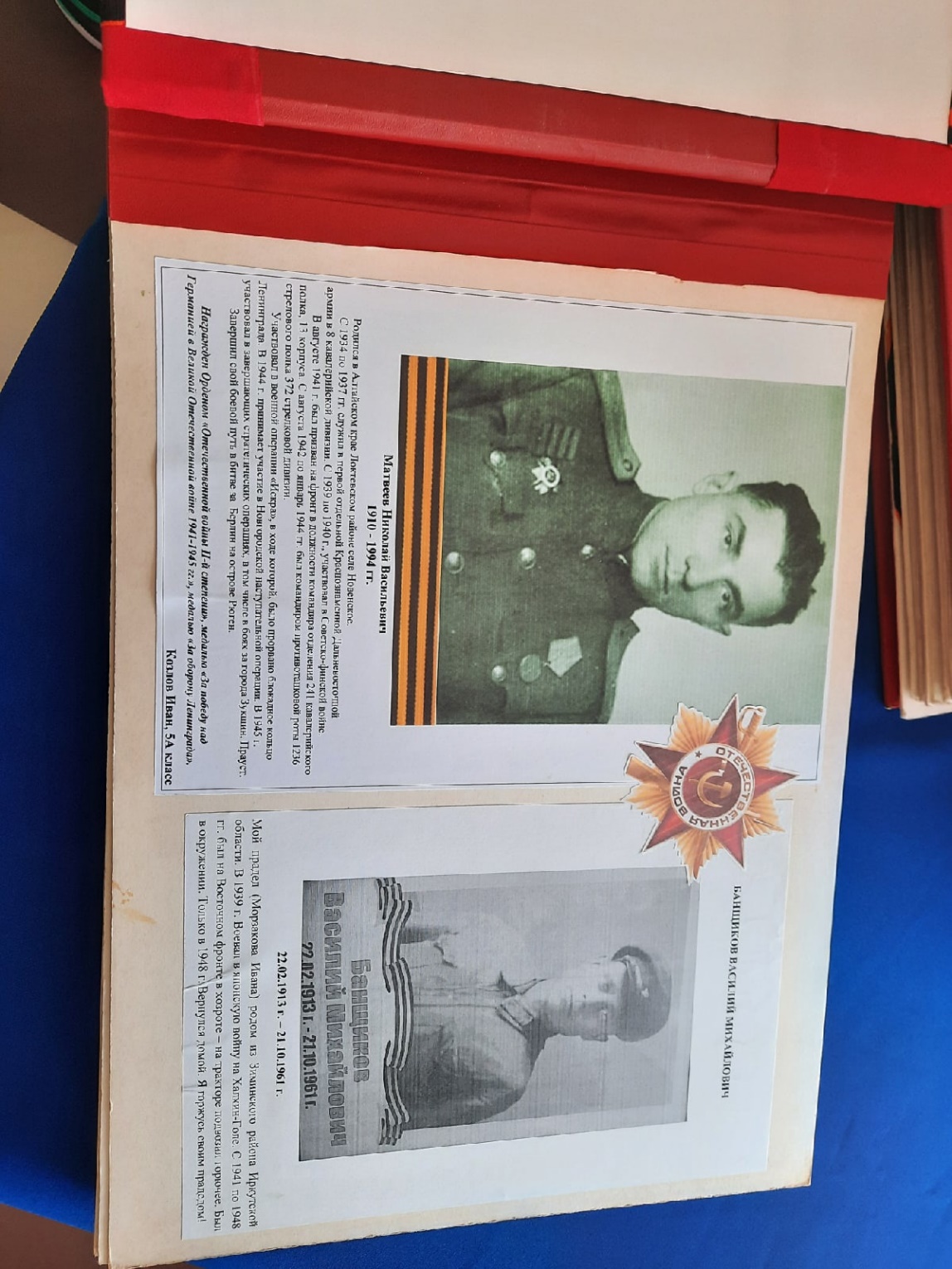 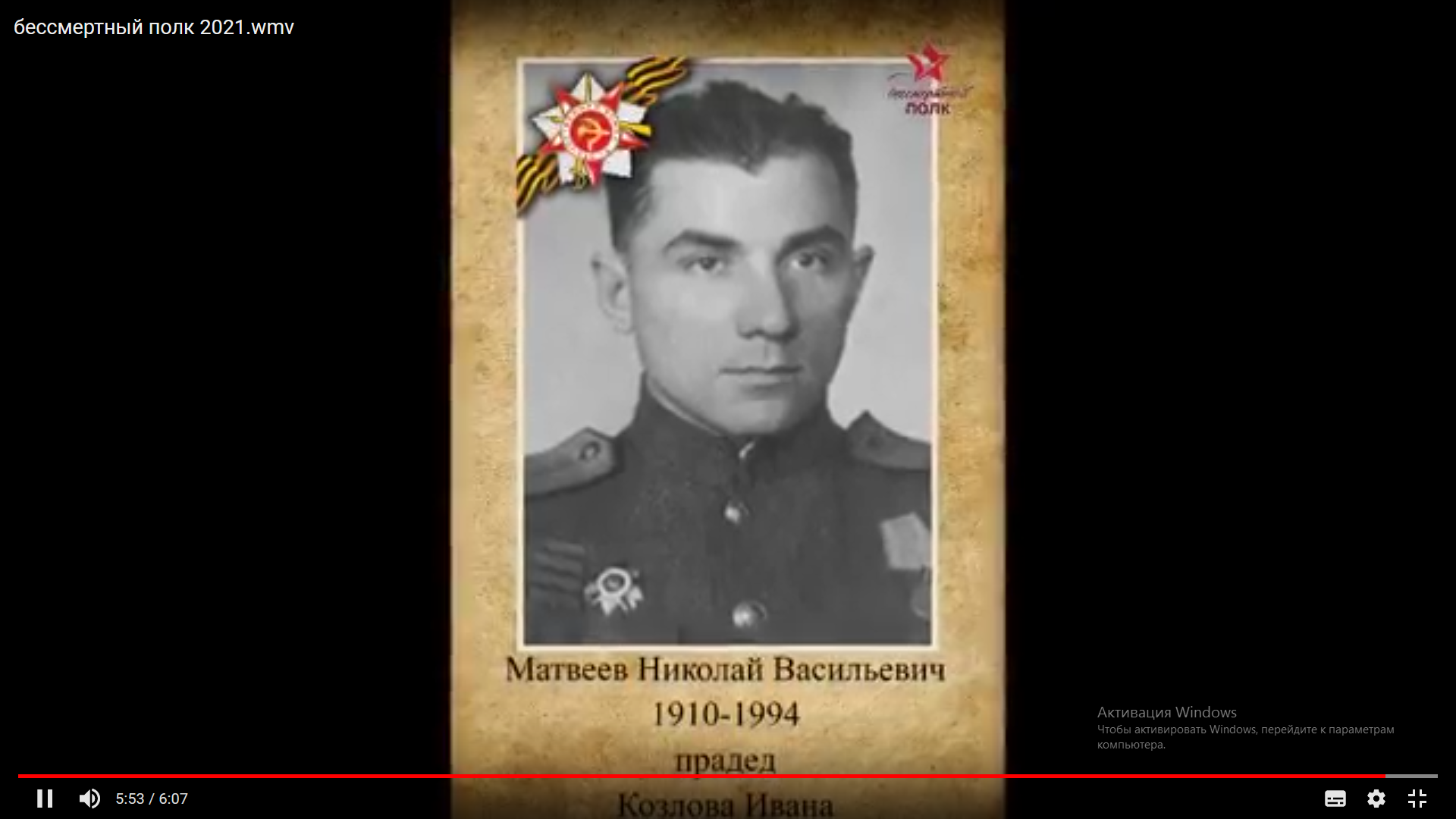 А знаете, что много лет тому назад,Когда мы с вами все ещё не родились,Была большая цель у молодых ребятСпасти и Родину, и будущую жизнь.Солдаты шли, гремели пушки, пулиЗвенели так, что было страшно им,Но не сдались, не испугались, не свернули,Все вместе смело они Родину спасли.И в День Победы славим мы их подвиг,Желаем ужасов войны совсем не знать,Жить правильно, по совести, достойноИ о солдатах тех не забывать.